～通算８回目を迎える本年度は、新型コロナウイルス感染症対策を踏まえて開催致します～❶「個別商談に限定して、事前予約制」で実施。全体時間を短縮するとともに３密を無くします。❷「事前予約制」については、従来の「当日の先着順による順番制」ではなく、「事前に売り手企業と買い手企業の当日の商談希望調査を実施し、その情報を元に事務局が時間割を決定する「完全予約方式」とします。【開催目的】本商談会は、新たな商品発掘を希望する「買い手企業」（スーパー、飲食、通販、ホテル・旅館、サービスエリア・道の駅など）と、自慢の逸品の販路拡大を目指す「売り手企業」（食品製造業者）とのビジネスマッチング（販路拡大）を目的に開催いたします。中南信「自慢の逸品発掘・売込逆商談会」参加申込書（売り手企業）FAX.0263-32-1482（TEL.0263-32-5350）　Email　soudan@mcci.or.jp【新型コロナウイルス感染症拡大による開催判断について】感染拡大防止の観点から、「長野県新型コロナウイルス感染症・感染警戒レベル」を基に、感染レベルが4（特別警戒）以上となった場合に、本商談会の開催中止を判断させていただく場合がございます。その他感染の拡大状況等を考慮し、開催の中止を判断させていだだく場合がございます。【今後の予定】【申込方法等】■募集対象   ①販路開拓を希望する食品製造業者で、原則主催・後援団体の会員、又はその推薦を受けた事業所、　　　　　　　　 又は過去に本商談会に参加実績のある事業所　　　　　　　 ②商品ガイド集作成のため「FCP商談会シート」を期日までに提出できること■実施形式　 ・売り手企業・買い手企業の商談情報を予め事務局が調整する「完全予約方式」での商談会　　　　　　　 ・1回の商談時間は20分を予定しております。　　　　　　　 ・新型コロナウイルス感染症対策を実施した上で開催いたします。■募集期日　 ・申込締切：令和2年11月20日（金）　但し、募集定員（40名程度）に達し次第締切とさせていただきます。■FCPシート提出期限　令和2年11月30日（月）※期日厳守　FCP←検索　　　　　　　　（FCPシート提出先：各地の支援機関窓口、又は松本商工会議所 soudan@mcci.or.jp）■申込方法　 ・本申込書をご記入の上、上記お申込先までお申込み下さい。■申 込 後　 ・申込後売り手企業には、個別にメールにて松本商工会議所事務局より買い手企業の希望調査などの各種ご案内をいたします。その際合わせてFCPシートのひな型お送りしますので、当日商談予定の商品情報についてご記入ください。■そ の 他　 ・参加買い手企業一覧は松本商工会議所ホームページ（https://www.mcci.jp/）に掲載致します。・当日の運営などの詳細につきましては、都度ご案内致します。・本商談会を契機に発生した取引等のトラブルや損害・健康被害等について、運営側（主催等）は一切責任を負いません。・ご記入の情報は、今回並びに今後の商談会の運営やご案内を目的に使用いたします。中南信 自慢の逸品発掘・売込逆商談会★加工食品、日配品、土産用食品「売り手企業募集」ご案内■開催日時　　令和３年１月１９日（火）１３時～１６時■会　　場　　松本商工会館　６F大会議室（松本市中央1-23-1）■募 集 数　　売り手企業　４０社程度　◇当日は、１３時～１６時の間で、事務局よりご案内する予約時間に従いご来場いただきます。予約時間を希望することはできません。◇複数の予約がある場合は、お待ちいただく時間が発生する場合があります。◇当日の参加人数は、１社につき２名までとさせていただきます。■参加要件　　①販路開拓を希望する食品製造業者で、原則主催・後援団体の会員、又はその推薦を受けた事業所、又は過去に参加実績のある事業所②商品ガイド集作成のため「ＦＣＰ商談会シート」を期日までに提出できること■募集期日　　申込期限：令和２年１１月２０日（金）ＦＣＰ商談会シート提出期限：令和２年１１月３０日（月）期日厳守　FCP←検索■申込方法　　別紙の参加申込書に必要事項をご記入の上、FAXまたはメールにてお送りください。　　　　　　　買い手企業との商談希望などのご案内については、お申込み後ご連絡をさせていただきます。■開催日時　　令和３年１月１９日（火）１３時～１６時■会　　場　　松本商工会館　６F大会議室（松本市中央1-23-1）■募 集 数　　売り手企業　４０社程度　◇当日は、１３時～１６時の間で、事務局よりご案内する予約時間に従いご来場いただきます。予約時間を希望することはできません。◇複数の予約がある場合は、お待ちいただく時間が発生する場合があります。◇当日の参加人数は、１社につき２名までとさせていただきます。■参加要件　　①販路開拓を希望する食品製造業者で、原則主催・後援団体の会員、又はその推薦を受けた事業所、又は過去に参加実績のある事業所②商品ガイド集作成のため「ＦＣＰ商談会シート」を期日までに提出できること■募集期日　　申込期限：令和２年１１月２０日（金）ＦＣＰ商談会シート提出期限：令和２年１１月３０日（月）期日厳守　FCP←検索■申込方法　　別紙の参加申込書に必要事項をご記入の上、FAXまたはメールにてお送りください。　　　　　　　買い手企業との商談希望などのご案内については、お申込み後ご連絡をさせていただきます。特　徴① １商談２０分の事前予約制。個別の商談ブースにご案内します。② 時間割は、売り手と買い手の希望を、予め事務局が調整しておく「完全予約方式」。③ 自社商品を効果的にPRするため「FCP商談会・展示会シート集」を作成し、事前に買い手企業にご覧いただきます。【FCPシートへの掲載は1社1商品です】◎ 当日の商談件数について売り手企業40社のご参加の場合、1社平均商談相手は2～3社程度を想定しておりますが、申込状況や事前調査によりこの限りではないことをご了承ください。参加買い手企業一覧は松本商工会議所ホームページ（ https://www.mcci.jp/）に掲載いたします。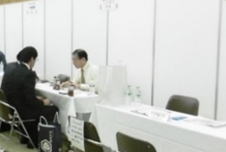 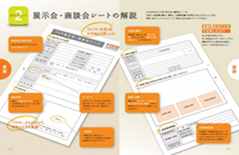 【主催】松本商工会議所（主管）大町商工会議所 塩尻商工会議所 岡谷商工会議所 下諏訪商工会議所 諏訪商工会議所 茅野商工会議所 駒ケ根商工会議所 伊那商工会議所 飯田商工会議所 上松町・大桑村・南木曽・木曽町・木祖村・安曇野市・松本市波田・山形村・朝日村・筑北村・麻績村・美麻村・池田町・生坂村・松川村・白馬・小谷村の各商工会【後援】松本信用金庫 諏訪信用金庫 飯田信用金庫 アルプス中央信用金庫 長野県商工会連合会中信広域経営支援センター　（一財）松本ものづくり産業支援センター　松本観光名産品協会　（公財）中小企業振興センター ほか（予定）【主催】松本商工会議所（主管）大町商工会議所 塩尻商工会議所 岡谷商工会議所 下諏訪商工会議所 諏訪商工会議所 茅野商工会議所 駒ケ根商工会議所 伊那商工会議所 飯田商工会議所 上松町・大桑村・南木曽・木曽町・木祖村・安曇野市・松本市波田・山形村・朝日村・筑北村・麻績村・美麻村・池田町・生坂村・松川村・白馬・小谷村の各商工会【後援】松本信用金庫 諏訪信用金庫 飯田信用金庫 アルプス中央信用金庫 長野県商工会連合会中信広域経営支援センター　（一財）松本ものづくり産業支援センター　松本観光名産品協会　（公財）中小企業振興センター ほか（予定）【お問合せ】　松本商工会議所　中小企業振興部　ものづくり支援G・広域専門支援センターTEL.0263-32-5350　FAX.0263-32-1482　Email　soudan@mcci.or.jp　https://www.mcci.jp/【お問合せ】　松本商工会議所　中小企業振興部　ものづくり支援G・広域専門支援センターTEL.0263-32-5350　FAX.0263-32-1482　Email　soudan@mcci.or.jp　https://www.mcci.jp/所属・推薦団体事 業 所 名住　　所〒　　　－〒　　　－〒　　　－電話番号（　　　　）　　　－FAX（　　　　）　　　　－担当者連絡先（部署）（氏名）（氏名）担当者連絡先（E-mail）※今後のご案内等の連絡についてはメールでお願いさせていただきたいため、必ずご記入ください。（E-mail）※今後のご案内等の連絡についてはメールでお願いさせていただきたいため、必ずご記入ください。（E-mail）※今後のご案内等の連絡についてはメールでお願いさせていただきたいため、必ずご記入ください。